附件2“十四五”新城交通发展专项方案  为了推进“十四五”新城交通发展，制订本专项方案。  一、基本原则和发展目标  （一）基本原则  围绕“对外强化、站城融合、内部提升、特色差异”的原则，一城一策，远近结合，从对外和内部两个维度构建新城交通体系。  对外强化：强化新城对外辐射能级，提升新城与长三角城市、门户枢纽、相邻新城的交通衔接效率。  站城融合：通过枢纽整合新城交通方式，提升内外交通转换水平，围绕枢纽开展综合开发，充分践行TOD理念，加快推动站城融合和交通引导城市发展。  内部提升：完善内部综合交通体系，提升新城内部交通体系的服务能级，更好支撑节点城市建设。  特色差异：结合新城功能定位，打造契合新城发展特色的差异化交通体系。  （二）发展目标  到“十四五”末，形成支撑“30、45、60”出行目标的综合交通体系基本框架：30分钟实现内部及联系周边中心镇出行，45分钟到达近沪城市、中心城和相邻新城，60分钟衔接浦东和虹桥两大门户枢纽。  2035年，全面建成“现代集约、功能完备、智慧生态”的新城综合交通体系，发挥交通在新城发展的“区域辐射力、发展带动力、产业引领力”。区域交通枢纽功能全面增强，对外交通辐射能级大幅提升，内部交通服务能力显著提高，交通引导发展模式率先实现。  二、对外交通  （一）总体布局  1.嘉定新城  枢纽：利用沪宁城际和沪苏通铁路，将既有安亭北与安亭西站组合形成安亭枢纽，强化新城与安亭汽车城的联动发展，打造为沪宁发展轴上的节点。结合11号线和嘉闵线形成嘉定北枢纽，打造成为嘉定新城北向对外廊道的重要节点。结合11号线与宝嘉线形成嘉定新城枢纽。  轨道交通：规划建设嘉闵线，加强与虹桥枢纽之间的联系。通过嘉闵线北延伸联系太仓，强化新城北向通道，规划建设14号线西延伸，强化枢纽辐射带动作用。推进嘉青松金线、宝嘉线等规划建设，增强与相邻区、相邻新城的联系。  高快速路：基于S22公路、G1503公路、S6公路和G15公路、嘉闵快速路、沪嘉快速路、S7公路形成“三横四纵”高快速路路网格局。通过改造G1503嘉安公路出入口，研究增加S5伊宁路出入口，提升新城的高快速路服务水平。新增S16公路北向出省通道，缓解G15公路、G1503公路货运交通压力。  2.青浦新城  枢纽：结合沪苏嘉城际、嘉青松金线，在17号线青浦新城站形成三线换乘的青浦新城枢纽，打造中央商务区，更好地促进站城融合。  轨道交通：结合17号线，规划建设沪苏嘉城际、嘉青松金线，形成“米”字型轨道交通网络，进一步加强与虹桥枢纽和示范区东西两翼、松江及嘉定等周边新城的交通联系。  高快速路：基于S26公路、崧泽高架路、G50公路和G15公路、G1503公路、谢庄快速路形成服务新城的“三横三纵”高快速路路网格局。增加G50公路青浦大道、山周公路出入口，研究增设G1503公路盈港路出入口。  3.松江新城  枢纽：结合沪昆高铁、沪杭城际、沪苏湖铁路将松江南站打造为松江枢纽，引入嘉青松金线、东西联络线。  轨道交通：结合9号线，规划建设嘉青松金线、东西联络线、12号线西延伸等轨道交通线路，进一步加强与相邻新城、浦东枢纽、中心城的轨道交通联系。  高快速路：基于G60公路、S32公路和G15公路、嘉闵快速路、G1503公路、沪松快速路，规划形成服务新城的“两横四纵”高快速路路网格局，增设S32公路玉树路出入口、G1503公路广富林路出入口。  4.奉贤新城  枢纽：增设沪乍杭铁路奉贤站，提升奉贤新城对外铁路服务能力，打造为奉贤新城的对外交通节点，引入奉贤线、南枫线、5号线，在新城南侧形成奉贤新城枢纽。  轨道交通：结合5号线，规划建设15号线南延伸、南枫线、奉贤线，研究嘉闵线南延伸。  高快速路：结合G1503公路、S3公路和S4公路、虹梅南路，形成服务新城的“两横两纵”高快速路路网格局。  5.南汇新城  枢纽：依托浦东枢纽，结合沪乍杭铁路（浦东铁路）、沪苏通二期、南枫线规划形成四团枢纽，预留客运功能，提升对南汇新城的集散服务。  轨道交通：结合16号线，规划建设南枫线、两港快线、曹奉线等轨道交通线路，提升新城与相邻新城、浦东枢纽及中心城的轨道交通服务水平，加强与门户枢纽及中心城的快速联系。  高快速路：规划建设两港快速路、S3公路二期等，形成5条高快速路、7个对外通道的路网格局。  （二）“十四五”重大任务  1.构筑区域辐射的综合交通枢纽  加快建设安亭枢纽、青浦新城枢纽、松江枢纽、奉贤新城枢纽，完善四团枢纽功能，实现新城内外交通的便捷高效换乘，发挥新城交通的辐射和吸引能力。  2.提升铁路对新城的服务水平  建成沪苏湖铁路，加快沪苏通铁路二期建设，推进沪乍杭铁路（含浦东铁路电气化改造）建设，提升松江、南汇、奉贤新城与长三角城市的联系能力。  3.构建网络完善的轨道交通体系  提升新城与长三角城市的城际轨道交通服务，强化与门户枢纽、重点地区以及新城之间的快速联系。  推进嘉闵线及北延伸、两港快线、17号线西延伸（至西岑）建设，推动沪苏嘉城际、南枫线、嘉青松金线、东西联络线、12号线西延伸、15号线南延伸、14号线西延伸等规划建设，研究嘉闵线南延伸以及南汇新城与市中心之间的轨道快线。  4.优化新城对外骨干道路  优化嘉定新城相关骨干通道，续建G15公路嘉浏段改造、S7公路等，推进沪嘉快速路功能提升、沪嘉-嘉闵联络线、S16公路等建设。优化青浦新城相关骨干通道，推进G50智慧高速扩容、G15公路嘉金段扩容及功能提升工程、G318公路改造等建设，研究谢庄快速路。优化松江新城相关骨干通道，推进沪松快速路、S32公路玉树路立交、嘉松公路南延伸等建设。优化奉贤新城相关骨干通道，续建S4公路奉浦东桥及接线工程、大叶公路改造，推进S4公路入城段交通功能完善、浦星公路改造工程等建设。优化南汇新城相关骨干通道，续建S3公路一期、两港快速路临港段、S2公路海港大道立交等，推进S3公路二期和两港快速路奉贤段等建设，研究S2公路拓宽。  5.推进绿色畅通的水运体系  加快推进大芦线、油墩港、苏申内港线、金汇港等航道整治工程，建设临港集装箱集疏运中心项目，增强新城的港口航道设施服务能力。  三、内部交通  （一）加强公交基础设施建设  坚持公交优先理念，围绕大运量轨道交通（市域线、市区线）节点，构建新城局域线（含中运量等骨干公交）网络，优化新城公交网络，形成多层次公交服务，提升公交吸引力。到“十四五”末，各新城内部形成不少于1条局域线（含中运量等骨干公交）和1条公交专用道或更高运能的公交优先通道，建成区公交站点500米服务半径基本全覆盖。  （二）完善新城内部路网  加快优化新城内部路网结构，不断完善新城内部的主次干路和支小道路网络，打通断头路，提高路网密度，提升新城路网通行效率。进一步研究新城内部快速路网系统，实现过境交通分离、到发快速集散功能。到“十四五”末，新城主次干路实施率超过70%，路网密度达到4.5公里/平方公里。  （三）提升新城内部交通品质  结合新城景观风貌、功能活动区等，构建各具特色的高品质慢行交通系统。通过城市更新及综合治理，挖掘停车资源，缓解老城区停车矛盾，推进新城公共停车场建设，构建规模适宜、布局完善、结构合理的停车设施系统。  （四）完善新城货运和配套体系  推进新城及周边内河公共码头建设，提升货物水运占比，优化新城客货运交通组织。构建层次清晰、高效有序的多级城市配送体系，推进城市货运配送车辆清洁能源化，完善配送末端设施。  （五）加强智慧交通和绿色交通的推广应用  积极打造交通新技术示范应用高地，推进自动驾驶、车路协同等技术在新城的试点和应用，加快氢能源、充电桩等绿色能源在新城的推广和示范。  （六）完善综合交通治理体系  引导个体机动化方式合理使用，推动个体交通向公共交通逐步转移，缓解城市交通拥堵。推进交通管理数字赋能建设，加强新基建在交通行业的应用，加快新城道路养护、运输服务、基础设施、工程建设等管理数字化转型。  四、保障措施  （一）强化组织保障  按照“统一规划、分级推进、分步实施”的原则，制定年度实施计划，形成分工合理、权责明确的协调推进机制，市级主管部门加强对区级部门的指导。  （二）强化资金保障  研究“十四五”期间交通基础设施的市区投资分工政策，加大对新城快速路、国省干道等项目建设的支持力度。完善对新城局域线（含中运量等骨干公交）、公交枢纽、公交停保场等的支持机制，提高市级资金的补贴力度。创新完善投融资模式，鼓励社会资本投向交通基础设施领域。  （三）强化用地保障  对新城交通基础设施项目，给予规划、土地方面的支持，确保项目落地实施。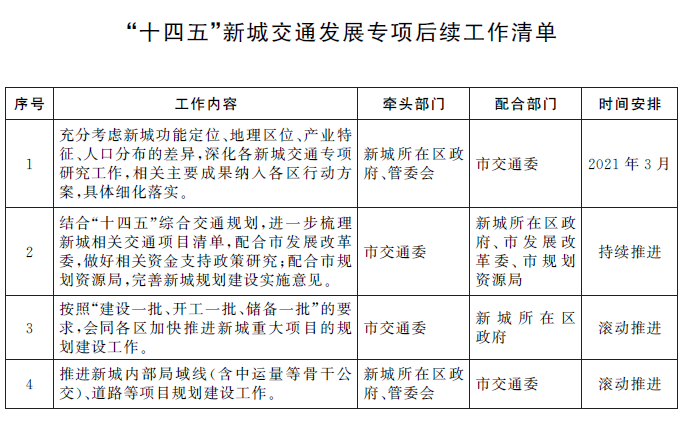 